Проверочная работа по математике 6 класс«Сложение и вычитание чисел в пределах 10 000»1 вариант1. Напиши пропущенные числа…,7999, …                       … ,3200, …                …,5000, ……, 6211, …                      …, 5400, …                …, 6021, …2. Реши примеры5618+2103               9000 – 2810            6900+1429                6521 – 2600 6354 +246                  5840 - 42509870+ 256                  10000 – 9820 3. Реши задачуВ парке 1456 берёз, осин – на 870 меньше. Сколько всего деревьев в парке?4. Начерти параллельные прямые на расстоянии 1 см  5 мм; 3 см.Проверочная работа по математике 6 класс«Сложение и вычитание чисел в пределах 10 000»2 вариант1. Напиши пропущенные числа…,7901, …                       … ,3207, …                …,5000, ……, 6205, …                      …, 5321, …                …, 6021, …2. Реши примеры5618+2101               9820 – 2810            6900+1229                6500 – 2600 6354 +246                  5860 - 42509870+ 156                  9900 – 9820 3. Реши задачуВ парке 1456 берёз, а осин  870. Сколько всего деревьев в парке?4. Начерти параллельные прямые на расстоянии 1 см  5 мм; 3 см.Проверочная работа по математике 6 класс3 вариант1. Вставь пропущенные числа1, 2, .., .., 5, .., 7,.., ..,10, 11, .., 13,.., 15. 2. Реши примеры5+6       14 – 510+4      15-37+4         8 - 611+3       12 – 8Посчитай и напиши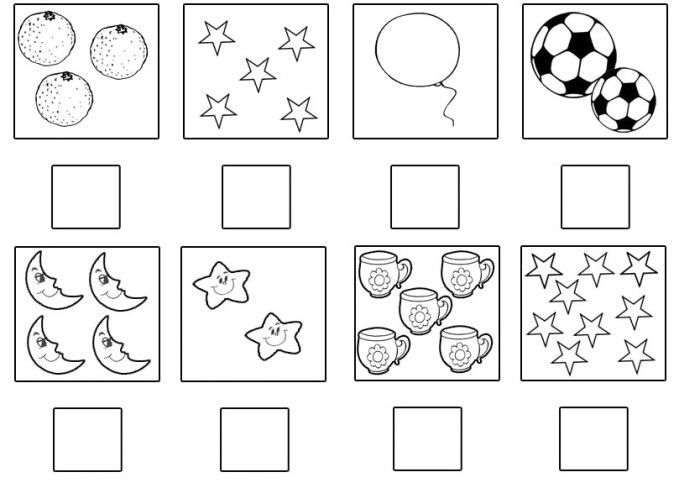 Начерти квадрат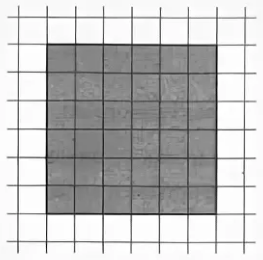 